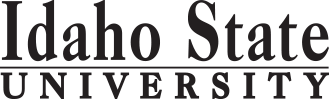                                                                                                                                                                                                 Form Revised 1.24.2018Course Subject and TitleCr. Min. Grade*GE, UU or UM**Sem. OfferedPrerequisiteCo RequisiteSemester  One (Prerequisite courses)Semester  One (Prerequisite courses)Semester  One (Prerequisite courses)Semester  One (Prerequisite courses)Semester  One (Prerequisite courses)Semester  One (Prerequisite courses)Semester  One (Prerequisite courses)HO 0106 Medical Terminology2C-F,SHO 0111 Introduction to Anatomy and Physiology4C-F,S,SuHO 0106HO 0106MSTH 0100 Massage Therapy Career Exploration2C-F,S,Su                                                                                           Total8Semester TwoSemester TwoSemester TwoSemester TwoSemester TwoSemester TwoSemester TwoMSTH 0104 Introduction to Kinesiology3C-FAdmission to ProgramMSTH 0105 Principles of Therapeutic Massage2C-FAdmission to ProgramMSTH 0107 Professional Massage Techniques6C-FAdmission to ProgramMSTH 0121A Massage Therapy Lab I1C-FMSTH 0100, HO 0111MSTH 0104, 0105, 0107MSTH 0170 Spa Techniques2C-FAdmission to ProgramMSTH 0210 Business Skills for Massage Therapy2C-F                                                                                            Total16Semester ThreeSemester ThreeSemester ThreeSemester ThreeSemester ThreeSemester ThreeSemester ThreeHO 0208 Introduction to Pathology3C-F,SHO 0111MSTH 0121B Massage Therapy Lab II3C-SMSTH 0140, 0160MSTH 0140 Clinical Techniques and Assessment4C-SMSTH 0160 Advanced Therapeutic Massage Techniques4C-SMSTH 0203 Asian Bodywork Theory and Techniques2C-SMSTH 0205 Case Report Research Project2C-S                                                                                            Total18Semester FourSemester FourSemester FourSemester FourSemester FourSemester FourSemester FourGE Objective 1: ENGL 1101 English Composition3C-GEGE Objective 2: COMM 1101 Principles of Speech3C-GEGE Objective 3: 3C-GEElective GE Course: Any Objective not Previously Applied 3C-GEGE Objective 6:3C-GESelect 1 from: BT 0120, BT 0144, BT 0170, BT 0171, OR HO 01073C-                                                                     Total18*GE=General Education Objective, UU=Upper Division University, UM= Upper Division Major**See Course Schedule section of Course Policies page in the e-catalog (or input F, S, Su, etc.)*GE=General Education Objective, UU=Upper Division University, UM= Upper Division Major**See Course Schedule section of Course Policies page in the e-catalog (or input F, S, Su, etc.)*GE=General Education Objective, UU=Upper Division University, UM= Upper Division Major**See Course Schedule section of Course Policies page in the e-catalog (or input F, S, Su, etc.)*GE=General Education Objective, UU=Upper Division University, UM= Upper Division Major**See Course Schedule section of Course Policies page in the e-catalog (or input F, S, Su, etc.)*GE=General Education Objective, UU=Upper Division University, UM= Upper Division Major**See Course Schedule section of Course Policies page in the e-catalog (or input F, S, Su, etc.)*GE=General Education Objective, UU=Upper Division University, UM= Upper Division Major**See Course Schedule section of Course Policies page in the e-catalog (or input F, S, Su, etc.)*GE=General Education Objective, UU=Upper Division University, UM= Upper Division Major**See Course Schedule section of Course Policies page in the e-catalog (or input F, S, Su, etc.)2018-2019 Major RequirementsCRGENERAL EDUCATION OBJECTIVES*Satisfy Objective Requirements in 1, 2, 3, 5, and 6 only GENERAL EDUCATION OBJECTIVES*Satisfy Objective Requirements in 1, 2, 3, 5, and 6 only GENERAL EDUCATION OBJECTIVES*Satisfy Objective Requirements in 1, 2, 3, 5, and 6 only GENERAL EDUCATION OBJECTIVES*Satisfy Objective Requirements in 1, 2, 3, 5, and 6 only GENERAL EDUCATION OBJECTIVES*Satisfy Objective Requirements in 1, 2, 3, 5, and 6 only GENERAL EDUCATION OBJECTIVES*Satisfy Objective Requirements in 1, 2, 3, 5, and 6 only 15 Cr.MinMassage Therapy, AAS  - MAJOR REQUIREMENTS451. Written English  (6 cr. min)             ENGL 1101 (or equivalent)1. Written English  (6 cr. min)             ENGL 1101 (or equivalent)1. Written English  (6 cr. min)             ENGL 1101 (or equivalent)1. Written English  (6 cr. min)             ENGL 1101 (or equivalent)1. Written English  (6 cr. min)             ENGL 1101 (or equivalent)1. Written English  (6 cr. min)             ENGL 1101 (or equivalent)3HO 0208 Introduction to Pathology3MSTH 0104 Introduction to Kinesiology32. Spoken English   (3 cr. min)             COMM 11012. Spoken English   (3 cr. min)             COMM 11012. Spoken English   (3 cr. min)             COMM 11012. Spoken English   (3 cr. min)             COMM 11012. Spoken English   (3 cr. min)             COMM 11012. Spoken English   (3 cr. min)             COMM 11013MSTH 0105 Principles of Therapeutic Massage23. Mathematics      (3 cr. min)             3. Mathematics      (3 cr. min)             3. Mathematics      (3 cr. min)             3. Mathematics      (3 cr. min)             3. Mathematics      (3 cr. min)             3. Mathematics      (3 cr. min)             3MSTH 0107 Professional Massage Techniques64. Humanities, Fine Arts, Foreign Lang. (1 courses; 3 cr. min.)4. Humanities, Fine Arts, Foreign Lang. (1 courses; 3 cr. min.)4. Humanities, Fine Arts, Foreign Lang. (1 courses; 3 cr. min.)4. Humanities, Fine Arts, Foreign Lang. (1 courses; 3 cr. min.)4. Humanities, Fine Arts, Foreign Lang. (1 courses; 3 cr. min.)4. Humanities, Fine Arts, Foreign Lang. (1 courses; 3 cr. min.)4. Humanities, Fine Arts, Foreign Lang. (1 courses; 3 cr. min.)MSTH 0121A Massage Therapy Lab I13MSTH 0121B Massage Therapy Lab II3MSTH 0140 Clinical Techniques and Assessment45. Natural Sciences             (2 lectures-different prefixes; 1 lab;  7 cr. min)  5. Natural Sciences             (2 lectures-different prefixes; 1 lab;  7 cr. min)  5. Natural Sciences             (2 lectures-different prefixes; 1 lab;  7 cr. min)  5. Natural Sciences             (2 lectures-different prefixes; 1 lab;  7 cr. min)  5. Natural Sciences             (2 lectures-different prefixes; 1 lab;  7 cr. min)  5. Natural Sciences             (2 lectures-different prefixes; 1 lab;  7 cr. min)  5. Natural Sciences             (2 lectures-different prefixes; 1 lab;  7 cr. min)  MSTH  0160 Advanced Therapeutic Massage Techniques4MSTH 0170 Spa Techniques2MSTH 0203 Asian Bodywork Theory and Techniques26. Behavioral and Social Science                               (2 courses; 6 cr. min)6. Behavioral and Social Science                               (2 courses; 6 cr. min)6. Behavioral and Social Science                               (2 courses; 6 cr. min)6. Behavioral and Social Science                               (2 courses; 6 cr. min)6. Behavioral and Social Science                               (2 courses; 6 cr. min)6. Behavioral and Social Science                               (2 courses; 6 cr. min)6. Behavioral and Social Science                               (2 courses; 6 cr. min)MSTH 0205 Case Report Research Project23MSTH 0210 Business Skills for Massage Therapy2Select 3 cr. from the following Courses:3One Course from EITHER Objective 7 OR 8            (1 course; 3 cr. min.)One Course from EITHER Objective 7 OR 8            (1 course; 3 cr. min.)One Course from EITHER Objective 7 OR 8            (1 course; 3 cr. min.)One Course from EITHER Objective 7 OR 8            (1 course; 3 cr. min.)One Course from EITHER Objective 7 OR 8            (1 course; 3 cr. min.)One Course from EITHER Objective 7 OR 8            (1 course; 3 cr. min.)One Course from EITHER Objective 7 OR 8            (1 course; 3 cr. min.)BT 0120 Basic Accounting    OR7. Critical Thinking   7. Critical Thinking   7. Critical Thinking   7. Critical Thinking   7. Critical Thinking   7. Critical Thinking   BT 0144 Business Document Processing   OR8. Information Literacy   8. Information Literacy   8. Information Literacy   8. Information Literacy   8. Information Literacy   8. Information Literacy   BT 0170 Computer Literacy and Business Software   OR9. Cultural Diversity                                                      (1 course; 3 cr. min.)                                          9. Cultural Diversity                                                      (1 course; 3 cr. min.)                                          9. Cultural Diversity                                                      (1 course; 3 cr. min.)                                          9. Cultural Diversity                                                      (1 course; 3 cr. min.)                                          9. Cultural Diversity                                                      (1 course; 3 cr. min.)                                          9. Cultural Diversity                                                      (1 course; 3 cr. min.)                                          9. Cultural Diversity                                                      (1 course; 3 cr. min.)                                          BT 0171 Computerized Accounting   ORHO 0107 Medical Law and EthicsGeneral Education Elective to reach 15 cr. min.                        General Education Elective to reach 15 cr. min.                        General Education Elective to reach 15 cr. min.                        General Education Elective to reach 15 cr. min.                        General Education Elective to reach 15 cr. min.                        General Education Elective to reach 15 cr. min.                        General Education Elective to reach 15 cr. min.                        Program Acceptance - Pre-Requisite Courses:                                                                                                  Total GE                                                                                                  Total GE                                                                                                  Total GE                                                                                                  Total GE                                                                                                  Total GE                                                                                                  Total GE15HO 0106 Medical Terminology2Undergraduate Catalog and GE Objectives by Catalog Year Undergraduate Catalog and GE Objectives by Catalog Year Undergraduate Catalog and GE Objectives by Catalog Year Undergraduate Catalog and GE Objectives by Catalog Year Undergraduate Catalog and GE Objectives by Catalog Year Undergraduate Catalog and GE Objectives by Catalog Year Undergraduate Catalog and GE Objectives by Catalog Year HO 0111 Introduction to Anatomy and Physiology4Undergraduate Catalog and GE Objectives by Catalog Year Undergraduate Catalog and GE Objectives by Catalog Year Undergraduate Catalog and GE Objectives by Catalog Year Undergraduate Catalog and GE Objectives by Catalog Year Undergraduate Catalog and GE Objectives by Catalog Year Undergraduate Catalog and GE Objectives by Catalog Year Undergraduate Catalog and GE Objectives by Catalog Year MSTH 0100 Massage Therapy Career Exploration2Undergraduate Catalog and GE Objectives by Catalog Year Undergraduate Catalog and GE Objectives by Catalog Year Undergraduate Catalog and GE Objectives by Catalog Year Undergraduate Catalog and GE Objectives by Catalog Year Undergraduate Catalog and GE Objectives by Catalog Year Undergraduate Catalog and GE Objectives by Catalog Year Undergraduate Catalog and GE Objectives by Catalog Year MAP Credit SummaryMAP Credit SummaryMAP Credit SummaryMAP Credit SummaryMAP Credit SummaryCRCRMajor Major Major Major Major 4545General Education General Education General Education General Education General Education 1515Free Electives Free Electives Free Electives Free Electives Free Electives 00                                                                                     TOTAL                                                                                     TOTAL                                                                                     TOTAL                                                                                     TOTAL                                                                                     TOTAL6060Graduation Requirement Minimum Credit ChecklistGraduation Requirement Minimum Credit ChecklistGraduation Requirement Minimum Credit ChecklistConfirmedConfirmedConfirmedConfirmedMinimum 15 cr. General Education ObjectivesMinimum 15 cr. General Education ObjectivesMinimum 15 cr. General Education ObjectivesMinimum 60 cr.Minimum 60 cr.Minimum 60 cr.Advising NotesAdvising NotesMAP Completion Status (for internal use only)MAP Completion Status (for internal use only)MAP Completion Status (for internal use only)MAP Completion Status (for internal use only)MAP Completion Status (for internal use only)MAP Completion Status (for internal use only)MAP Completion Status (for internal use only)Prerequisite courses must be completed prior to acceptance into thePrerequisite courses must be completed prior to acceptance into theDateDateDateDateDateDateProgram.Program.Department: CAA or COT:TIM 08/01/2018TIM 08/01/2018TIM 08/01/2018TIM 08/01/2018TIM 08/01/2018TIM 08/01/2018Registrar: 